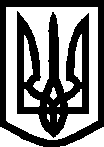 УПРАВЛІННЯ ОСВІТИ МЕЛІТОПОЛЬСЬКОЇ МІСЬКОЇ РАДИЗАПОРІЗЬКОЇ ОБЛАСТІНАКАЗ01.10.2018		                          м. Мелітополь				     № 625Про результати міського етапу  обласного конкурсу юнацької фотографії«Сто чудес Запорізького краю»На виконання наказів управління освіти від 11.01.2018 № 27 «Про залучення учнівської молоді до туристсько-краєзнавчої діяльності та підвищення кваліфікації педагогічних кадрів міста у 2018 році» та від 03.09.2018 № 485 «Про проведення міського етапу обласного конкурсу юнацької фотографії «Сто чудес Запорізького краю», з метою залучення учнівської молоді до туризму і краєзнавства засобами фотомистецтва було проведено зазначений конкурс серед колективів освітніх закладів міста.Даний конкурс проводився за номінаціями: - «Вивчаємо рідний край» (висвітлення діяльності юних краєзнавців під час експедицій та інших  краєзнавчих заходів на території Запорізької області);- «Мальовниче Запоріжжя» (унікальні та мальовничі ландшафти Запорізької області, об’єкти її природо-заповідного фонду).- «Жива природа» (рідкісні види та угруповання рослин, фауни, грибів і  лишайників Запорізької області). - «Культурна спадщина нашого краю» (пам’ятки історії, археології, архітектури та містобудування, визначні історичні місця Запорізької області).Відповідно до вимог у даному конкурсі мали право брати участь учні закладів загальної середньої освіти та вихованці закладів позашкільної освіти. Не брали участь представники ЗОШ № 3, ліцею № 5, ЗОШ № 6, ЗОШ № 8, ЗОШ № 13, ЗОШ № 14, ЗОШ № 15, ЗОШ № 17, ліцею № 19, ЗОШ № 20,              ЗОШ № 22, МАН та ПДЮТ (додаток 1).На розгляд журі було надано 53 матеріали у таких номінаціях:- «Вивчаємо рідний край» - ЗОШ № 1, ЗОШ № 4, КЗ «ЦПО» (4);- «Мальовниче Запоріжжя» - ЗОШ № 2, ЗОШ № 4 (4), ЗОШ № 7 (2),           ліцей № 9, ліцей № 10, НВК № 16 (4), СШ № 23, ЗОШ № 24 (2), ЦДЮТ (2),              КЗ «ЦПО» (5);- «Жива природа» – ЗОШ № 7 (2), НВК № 16, ЦДЮТ (2), КЗ «ЦПО» (7);- «Культурна спадщина нашого краю» – ЗОШ № 4, ЗОШ № 11, НВК № 16 (2), СШ № 23 (3), СШ № 25, ЦДЮТ (3), КЗ «ЦПО».Відповідно до обов’язкових вимог щодо оформлення та змістовного наповнення фотороботи оцінювалися методом експертної оцінки згідно критеріям оцінювання: відповідність тематиці конкурсу, наявність анотації до роботи, ідея та композиція, оригінальність та якість виконання.На підставі висновків суддівської колегії для участі в обласному етапі  рекомендовано фотоматеріали переможців міського етапу:- номінація «Вивчаємо рідний край»:- «Відродження духу пращурів» учня 8-А класу ЗОШ № 4 Оденцова Микити (керівник Крилова О.І.);- «Хто старше: я або дерево?» вихованки гуртка «Пішохідний туризм» КЗ «ЦПО» Пономарьової Таїсії (керівник Акимова Л.Л.);- «И сколько нам открытий чудных готовит просвещенья дух» вихованки гуртка «Пішохідний туризм» КЗ «ЦПО» Джемели Олександри (керівник Волошенюк В.М.);- «Заповідними стежками рідного краю» вихованки гуртка «Фотонатуралісти» КЗ «ЦПО» Гайченя Анет (керівник Гайченя М.А.);- «Подорожуємо та вивчаємо рідний край» вихованця гуртка «Пішохідний туризм» Гуль Артура (керівник Шевченко А.М.);- номінація «Мальовниче Запоріжжя»:- «У полоні морської стихії» учениці 6-Б класу ЗОШ № 4 Чижикової Єлизавети (керівник Абрамович Н.М.);- «Молочний лиман – унікальний ландшафт півдня України» учня                9-А класу ЗОШ № 4 Писаренка Кирила (керівник Руденко Ю.В.);- «Схід сонця на узбережжі Азовського моря» учениці 8-А класу                  ЗОШ № 4 Загуменної Юлії (керівник Крилова О.І.);- «Оазіс посеред поля» учениці 5-Б класу ліцею № 9 Воловікової Поліни (керівник Федак І.М.);- «Обіймаю і люблю Запоріжжя» учениці 6-А класу НВК № 16 Єгорової Дар’ї (керівник Петрова Є.А.);- «Нове бачення острова Хортиця» учениці 3-А класу НВК № 16 Лук’яненко Дар’ї (керівник Кацило О. О.);- «Єлисеївський кар’єр – блакитна перлина степу» учня 7-Г класу             ЗОШ № 24 Тамбовського Давида (керівник Момот М.Д.);- «Токмак-Могила: час збирати каміння» учениці 7-Г класу                     ЗОШ № 24 Пилипенко Анни (керівник Момот М.Є.);- «Місце сили» учня 10-А класу ліцею № 10 Федан Олександра (керівник Федан Н.П.);- «Симетрія в природі», вихованки гуртка «Пішохідний туризм» КЗ «ЦПО» Димитрової Дар’ї (керівник Акимов К.М.);- «Кар’єр біля селища Троїцьке», вихованки гуртка «Географічне краєзнавство» КЗ «ЦПО» Голубєвої Ірини (керівник Рогаль О.П.);- «Мальовничі ландшафти Каховського водосховища» вихованця гуртка «Спортивний туризм» КЗ «ЦПО» Василенка Єгора (керівник Головін А.В.);- «Хто врятує цю красу?» вихованки гуртка «Фотонатуралісти» КЗ «ЦПО» Гайченя Анет (керівник Гайченя М.А.);- «Дивовижний Молочний лиман Запорізького краю» вихованки гуртка «Пішохідний туризм» КЗ «ЦПО» Шатунової Катерини (керівник                     Шевченко А.М.);- «Єлисеївський кар’єр» вихованки гуртка «Маріонетка» клубу «Юність» ЦДЮТ Новосельської Ганни (керівник Балковенко М.М.);- номінація «Жива природа»:- «Своє я – є у кожного» учениці 9-А класу ЗОШ № 7 Шапіренко Дар’ї (керівник Оленіна Ю.М.);- «Природа рідного краю» ученика 5-А класу НВК № 16 Кройтарь Олександра (керівник Кундицька О.С.);- «Рідкісна красуня» вихованки гуртка «Географи-краєзнавці» КЗ «ЦПО» Карпець Софії (керівник Костікова Н.В.);- «Мешканці заболочених місцевостей» вихованця гуртка «Скелелазіння» КЗ «ЦПО» Герасімова Данила (керівник Дуков В.Д.);- «Символи вірності вихованця гуртка «Маріонетка» клубу «Юність» ЦДЮТ Приходька Руслана (керівник Балковенко М.М.);- «Рідкісні красені» вихованця гуртка настільного тенісу клубу «Червона гвоздика» ЦДЮТ Кінідігельян Кирила (керівник Легов Р.Ю.);- номінація «Культурна спадщина нашого краю»:- «Кам’яна Могила» - 7 чудо України», учня 8-А класу ЗОШ № 4 Бур’янова Ярослава (керівник Крилова О. І.);- «Перлина Мелітопольщини» учениці 8-А ЗОШ № 11 Толстих Валерії (керівник Боднар О.І.);- «Загадкові камені» учня 5-Б класу НВК № 16 Цеомашка Владислава (керівник Мажура Ю.Ю.);- «Тунель історії» учениці 2-А класу СШ № 23 Суворової Анастасії (керівник Тарасенко О.О.);- «Кам’яна краса» учня 7-А класу СШ № 23 Тарасенка Максима (керівник Сулейманова Е.А.);- «Ми нащадки козацького роду» вихованців гуртка «Альпіністи»         СШ № 25 (керівник Довбня Н.В.);- «Краса і велич» вихованця гуртка «Географи-краєзнавці» КЗ «ЦПО» Шевкопляса Максима (керівник Костікова Н.В.).На підставі вищезазначеногоНАКАЗУЮ:1. Нагородити грамотами управління освіти Мелітопольської міської ради Запорізької області переможців міського етапу обласного конкурсу юнацької фотографії «Сто чудес Запорізького краю».	2. Відмітити активну участь у конкурсі представників ЗОШ № 4,           ЗОШ № 7, НВК № 16, СШ № 23, ЦДЮТ та КЗ «ЦПО».3. Відзначити високий рівень організаційної діяльності педагогічного колективу КЗ «Центр позашкільної освіти» ММР ЗО щодо забезпечення проведення міського етапу зазначеного конкурсу.4. Керівникам освітніх закладів:1) проаналізувати результати міського етапу конкурсу та довести до відома педагогічних колективів;2) відзначити педагогів та учнів, які брали участь у даному заході;3) сприяти подальшій участі у заходах туристсько-краєзнавчої спрямованості.5. Методисту МК Романенко С.О. провести обговорення результатів міського етапу Обласного конкурсу на нараді заступників директорів із виховної роботи та педагогів-організаторів.6. Контроль за виконанням наказу покласти на заступника начальникауправління освіти Чернишову О.Ю.   Начальник управління освіти	                                                                   І. ЩЕРБАКСвітлана Романенко 44 01 69Тетяна Волошенюк  44 43 61Додаток 1до наказу управління освітивід 01.10.2018 № 625Моніторинг участі освітніх закладів міста у міському етапі обласного конкурсу юнацької фотографії «Сто чудес Запорізького краю»Начальник управління освіти	                                                                   І. ЩЕРБАКОсвітнійзакладКількість робіт за номінаціями конкурсуКількість робіт за номінаціями конкурсуКількість робіт за номінаціями конкурсуКількість робіт за номінаціями конкурсуЗагальна кількість наданих робітРекомендованодля участі в обласномуетапіОсвітнійзаклад«Вивчаємо рідний край»«Мальовниче Запоріжжя»«Жива природа»«Культурна спадщина нашого краю»Загальна кількість наданих робітРекомендованодля участі в обласномуетапіЗОШ № 11---1-ЗОШ № 2-1--1-ЗОШ № 3------ЗОШ № 414-165Ліцей № 5------ЗОШ № 6------ЗОШ № 7-22-41ЗОШ № 8------Ліцей № 9-1--11Ліцей № 10-1--11ЗОШ № 11---111ЗОШ № 13------ЗОШ № 14------ЗОШ № 15------НВК № 16-41274ЗОШ № 17------Ліцей № 19------ЗОШ № 20------ЗОШ № 22------СШ № 23-1-342ЗОШ № 24-2--22СШ № 25---111КЗ «ЦПО»45711712ПДЮТ------МАН------ЦДЮТ-22373Разом:62312125333